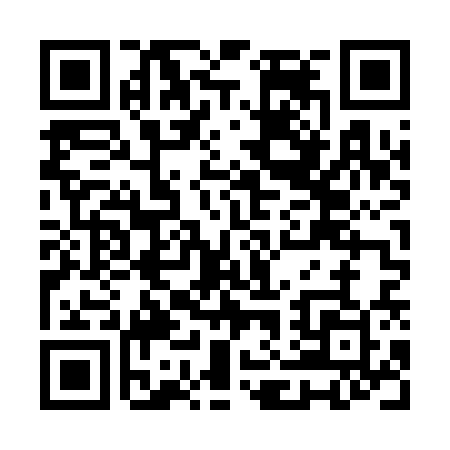 Prayer times for Sage Creek Colony, Montana, USAMon 1 Jul 2024 - Wed 31 Jul 2024High Latitude Method: Angle Based RulePrayer Calculation Method: Islamic Society of North AmericaAsar Calculation Method: ShafiPrayer times provided by https://www.salahtimes.comDateDayFajrSunriseDhuhrAsrMaghribIsha1Mon3:265:251:285:459:3111:292Tue3:275:251:285:459:3111:293Wed3:275:261:285:459:3011:294Thu3:285:271:285:459:3011:295Fri3:285:281:295:459:2911:296Sat3:295:281:295:459:2911:297Sun3:295:291:295:459:2811:298Mon3:305:301:295:449:2811:289Tue3:305:311:295:449:2711:2810Wed3:315:321:295:449:2611:2811Thu3:315:331:305:449:2611:2812Fri3:325:341:305:449:2511:2713Sat3:325:351:305:449:2411:2714Sun3:335:361:305:449:2311:2615Mon3:335:371:305:439:2211:2616Tue3:345:381:305:439:2211:2617Wed3:355:391:305:439:2111:2518Thu3:355:401:305:439:2011:2519Fri3:365:421:305:429:1811:2420Sat3:385:431:305:429:1711:2221Sun3:405:441:305:419:1611:2022Mon3:425:451:305:419:1511:1823Tue3:445:461:305:419:1411:1524Wed3:465:481:305:409:1311:1325Thu3:495:491:305:409:1111:1126Fri3:515:501:305:399:1011:0927Sat3:535:511:305:399:0911:0728Sun3:555:531:305:389:0711:0429Mon3:585:541:305:389:0611:0230Tue4:005:551:305:379:0511:0031Wed4:025:571:305:379:0310:57